NameClassDateThink About a Plan2-9Percents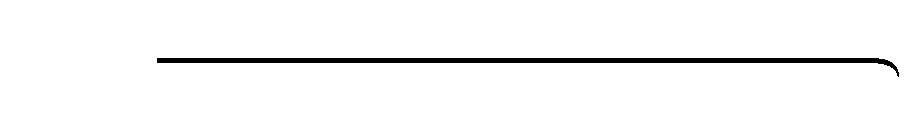 Finance A savings account earns simple interest at a rate of 6% per year. Last year the account earned $10.86 in interest. What was the balance in the account at the beginning of last year?Understanding the ProblemPlanning the SolutionGetting an AnswerPrentice Hall Algebra 1 • Teaching ResourcesCopyright © by Pearson Education, Inc., or its affiliates. All Rights Reserved.821.What is the formula for finding simple interest?2.What values are given in terms of the formula you wrote in Step 1?3.Substitute the given values into the formula for simple interest.4.Solve for the unknown value.5.Is your answer reasonable? Explain.6.What does your solution mean?